Квест - игра для учащихся 3-4 классов«В стране предметов старины»Цели: познакомить детей с предметами старины.Задачи: приобщение к национальной культуре и традициям белорусского народа;развитие познавательных интересов к изучению нашей культуры;воспитание патриотизма и бережного отношения к нашему культурному наследию.Оборудование: плакат «Старину мы помним, старину мы чтим», презентация исследовательской работы, предметы старинного быта, маршрутные листы.Место проведения:Образовательное учреждение (станции расположены в библиотеке и разных кабинетах школы).План игры-квеста:1.ОРГАНИЗАЦИОННЫЙ МОМЕНТВедущийЗдравствуйте, уважаемые команды, собравшиеся для участия в увлекательной игре-квесте «В стране предметов старины». Сегодня мы поговорим о предметах, которыми люди пользовались в далёком прошлом. Чем дальше в будущее входим, Тем больше прошлым дорожим,   И в старом красоту находим Хоть новому принадлежим.Мы гордимся стариноюСтала нам она родною,Вечно радует кого-тоНаших прадедов работа.- Команды к прохождению маршрута готовы?- Отлично, тогда рассмотрим правила игры:Каждая команда должна следовать по станциям в соответствии со своим маршрутным листом.На станциях каждая команда должна выполнить предложенные задания.В маршрутном листе каждой команды будет делаться отметка за прохождение каждой станции (в баллах).На каждой станции находится судья, оценивающий работу команды.Время пребывания на каждой станции – не более 7 минут. По истечении времени команды переходят на следующую станцию.После прохождения каждой станции не забыть взять у судьи фрагмент ключевой фразы, составить и сказать эту фразу на финише.Победит та команда, которая наберёт больше всего баллов на всех станциях и разгадает финальное слово. (Ведущий вручает маршрутные листы).Маршрутный лист    Команда _______2. КВЕСТ – ИГРА ПО СТАНЦИЯМСТАНЦИЯ №1 «Загадочная» (Каждый правильный ответ оценивается в 1 балл!)1) Руки в боки, как начальник,
Раньше всех на стол встает,
Сам себе плита, и чайник -
Сам заварит, сам нальет. (Самовар)2) Сама не ем, а всех кормлю. (Ложка)3) Был я копан, был топтан,Был на кружале, был на пожаре, был на базаре.Сколько было сил, всю семью кормил,Сам терпел – ничего не ел.Сделался стар – пеленаться стал.А как пал, так и пропал.Выбросили за окно. (Глиняный горшок (збанок)4)В Полотняной стране по реке Простыне плывёт пароход то назад, то вперёд,Не шит, не кроен, а весь в рубцах. По скалке катается, одежда выпрямляется. (Качалка) 5)Чернец – молодец, в красно золото залез. До смеху хохочет, выскочить хочет. (Чугунок) 6)Лезет в печь за чугункомИ в углу стоит молчком,Кочерги родимый брат старый кованый … (ухват).7)Хвост на дворе, нос в конуре,Кто хвост повернет, тот в дом войдет (Ключ и замок)8)Прячет бабушка там вещисапоги, кафтан, сюртук..Вы мне дружно все скажитеЭтот шкаф зовут ...(сундук).9) Новая посуда, а вся в дырках (Сито)10) Грелся он в то время  на углях,
Который был во всех дворах. (Утюг на углях)СТАНЦИЯ №2 «Узнай предмет по описанию» (Каждый правильный ответ оценивается в 1 балл)Горшок из чугуна, позднее также из алюминиевого сплава, округлой формы, для тушения и варки в русской печи. (Чугунок)Предмет домашнего быта, который в старину русские женщины использовали для глажения белья после стирки. (Качалка)Предмет для передвигания горшков и чугунков в печи, с помощью него их можно было вынуть или установить в печи. (Ухват)Приспособление для прядения льна или шерсти в домашних условиях, приводимая в движение при помощи педали и колеса. (Прялка, коловрот)Глиняная посуда для хранения воды, молока, кваса и другого питья. (Збанок, кувшин)Деревянный ящик с крышкой для хранения разных вещей. (Скрыня, сундук)Приспособление для просеивания крупы, муки, зерна. Круглая коробка, состоящая из ободка и сетчатого дна. Обод и дно соединены с помощью узкого обруча. Сетка выплеталась из лыка. Обод изготовлялся из согнутой пластинки дерева. (Сито)СТАНЦИЯ №3 «Шифровальная» (Каждый правильный ответ оценивается в 2 балла)С помощью гаджетов считать QR-код, назвать старинный предмет и его применение. (Маслобойка или бианка, лампа, коловрот или прялка, кросны)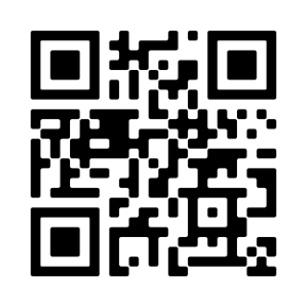 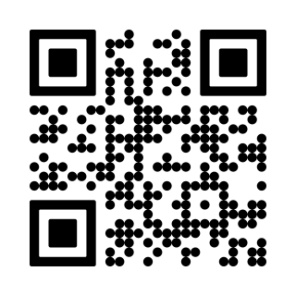 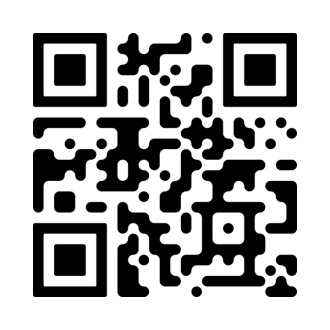 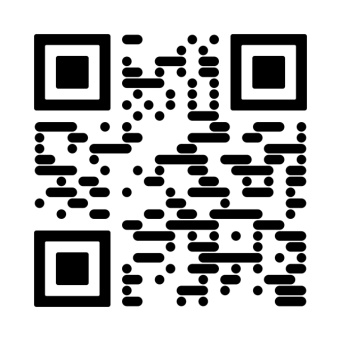 СТАНЦИЯ №4 «Знакомые незнакомцы» (Каждый правильный ответ оценивается в 2 балла)Команда получает старинные предметы и даёт коллективный ответ о названии и применении этих предметов. (Мутовка, прач, старинный ключ.)СТАНЦИЯ №5 «Игровая» (Каждый правильный ответ оценивается в 1 балл)1. Игра «Что сначала, а что потом?»Самовар – … (чайник)Чугунок – … (кастрюля)Скрыня – … (шкаф)Качалка – … (утюг)Безмен - … (весы)2. Игра «Собери пословицу»1)  Ложка, к, дорога, обеду. (Дорога ложка к обеду.)2) Из, чай,  пьёшь, самовара, до лет доживёшь, ста. (Чай из самовара пьёшь – до ста лет проживёшь.)3) Катаньем, а, мытьём, не. (Не мытьём, а катаньем.)3.ПОДВЕДЕНИЕ ИТОГОВ, НАГРАЖДЕНИЕ ПОБЕДИТЕЛЕЙКлючевая фраза, которую должны собрать команды:Предметы старины – память о наших предках.Ведущий Предметы старины - это не просто хранимые вещи, это бережно хранимые воспоминания о прожитом. Это – сохранившаяся тайна прошедшей эпохи. Стоит прикоснуться к ней – и она «заговорит». Это – память, что не даёт забыть. И пока жива наша память, пока жива наша культура – будет жить и процветать наша Родина. №Название станции№ кабинетаКоличество балловПодпись ответственного на станции1«Загадочная»2«Узнай предмет по описанию»3«Шифровальная»4«Знакомые незнакомцы»5«Игровая»                                                                        Всего баллов:                                                                        Всего баллов:                                                                        Всего баллов:                                                                        Всего баллов:                                                                        Всего баллов: